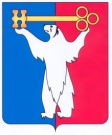 АДМИНИСТРАЦИЯ ГОРОДА НОРИЛЬСКАКРАСНОЯРСКОГО КРАЯПОСТАНОВЛЕНИЕ23.03.2023                                             г. Норильск                                                   № 107О внесении изменений в постановление Администрации города Норильска от 28.04.2022 № 250 В соответствии с Федеральным законом от 04.11.2022 № 417-ФЗ «О внесении изменений в Федеральный закон «О гражданской обороне» и статьи 1 и 14 Федерального закона «О защите населения и территорий от чрезвычайных ситуаций природного и техногенного характера», распоряжением Администрации города Норильска от 31.08.2022 № 5236 «Об утверждении штатных расписаний, организационных структур и штатной численности Управления по делам гражданской обороны и чрезвычайным ситуациям Администрации города Норильска (внутриструктурные единицы) и муниципального казенного учреждения «Служба спасения»», ПОСТАНОВЛЯЮ:1. Внести в постановление Администрации города Норильска от 28.04.2022 № 250 «О муниципальной автоматизированной системе централизованного оповещения муниципального образования город Норильск, оповещении и информировании населения о чрезвычайных ситуациях на территории муниципального образования город Норильск» (далее - Постановление) следующее изменение: 1.1. В пунктах 2, 4 Постановления слова «о чрезвычайных ситуациях» исключить.2. Внести в Положение о муниципальной автоматизированной системе централизованного оповещения муниципального образования город Норильск, утвержденное Постановлением (далее – Положение о муниципальной автоматизированной системе), следующие изменения: 2.1. Абзац восьмой раздела 2 «Основные понятия» Положения о муниципальной автоматизированной системе изложить в следующей редакции:  «Оповещение населения - доведение до населения сигналов оповещения 
и экстренной информации об опасностях, возникающих при военных конфликтах 
или следствие этих конфликтов, а также при чрезвычайных ситуациях природного 
и техногенного характера.».2.2. Раздел 2 «Основные понятия» Положения о муниципальной автоматизированной системе дополнить новым абзацем тринадцатым следующего содержания:«Системы оповещения населения - совокупность технических средств, предназначенных для приема, обработки и передачи в автоматизированном 
и (или) автоматических режимах сигналов оповещения и экстренной информации 
об опасностях, возникающих при военных конфликтах или вследствие 
этих конфликтов, а также при чрезвычайных ситуациях природного и техногенного характера.». 2.3. В абзаце десятом раздела 4 «Порядок создания (реконструкции) МАСЦО города Норильска» Положения о муниципальной автоматизированной системе слова «пректно - изыскательские работы» заменить словами «проектно - изыскательские работы».2.4. В пункте 7.14 Положения о муниципальной автоматизированной системе слова «оперативный дежурный» заменить словами «старший оперативный дежурный».2.5. В пункте 10.1 Положения о муниципальной автоматизированной системе слова «, на которой существует угроза возникновения чрезвычайной ситуации, и (или) в зоне чрезвычайной ситуации» исключить.3. Внести в Положение об оповещении населения о чрезвычайных ситуациях на территории муниципального образования город Норильск, утвержденное Постановлением (далее - Положение об оповещении населения), следующие изменения:3.1. В наименовании Положения об оповещении населения слова «о чрезвычайных ситуациях» исключить.3.2. Абзац одиннадцатый раздела 2 «Основные понятия» Положения об оповещении населения изложить в следующей редакции:  «Оповещение населения - доведение до населения сигналов оповещения 
и экстренной информации об опасностях, возникающих при военных конфликтах 
или вследствие этих конфликтов, а также при чрезвычайных ситуациях природного 
и техногенного характера.». 3.3. Раздел 2 «Основные понятия» Положения об оповещении населения дополнить новым абзацем четырнадцатым следующего содержания: «Системы оповещения населения - совокупность технических средств, предназначенных для приема, обработки и передачи в автоматизированном 
и (или) автоматических режимах сигналов оповещения и экстренной информации 
об опасностях, возникающих при военных конфликтах или вследствие 
этих конфликтов, а также при чрезвычайных ситуациях природного и техногенного характера.».3.4. В пунктах 3.1, 4.1, 4.3 Положения об оповещении населения слова «о чрезвычайных ситуациях» исключить.3.5. В наименовании раздела 4 «Способы и сроки оповещения населения о чрезвычайных ситуациях» Положения об оповещении населения слова «о чрезвычайных ситуациях» исключить.3.6. В пункте 4.2 Положения об оповещении населения слова «, на которой существует угроза возникновения чрезвычайной ситуации, и (или) в зоне чрезвычайной ситуации» исключить. 3.7. Пункт 5.2 Положения об оповещении населения слова «оперативный дежурный» заменить словами «старший оперативный дежурный». 4. Внести в Положение об информировании населения о чрезвычайных ситуациях на территории муниципального образования город Норильск, утвержденное Постановлением (далее - Положение об информировании населения), следующие изменения:4.1. В пункте 4.1 Положения об информировании населения слова «оперативным дежурным» заменить словами «старшим оперативным дежурным». 4.2. В пункте 4.3 Положения об информировании населения слова «Оперативным дежурным» заменить словами «Старшим оперативным дежурным».5. Опубликовать настоящее постановление в газете «Заполярная правда» и разместить его на официальном сайте муниципального образования город Норильск.6. Настоящее постановление вступает в силу с 04.05.2023, за исключением пунктов 2.4, 3.7, 4.1, 4.2 настоящего постановления, вступающих в силу с даты подписания настоящего постановления.Глава города Норильска							                 Д.В. Карасев 